郑州工商学院2021年招生简章（原图）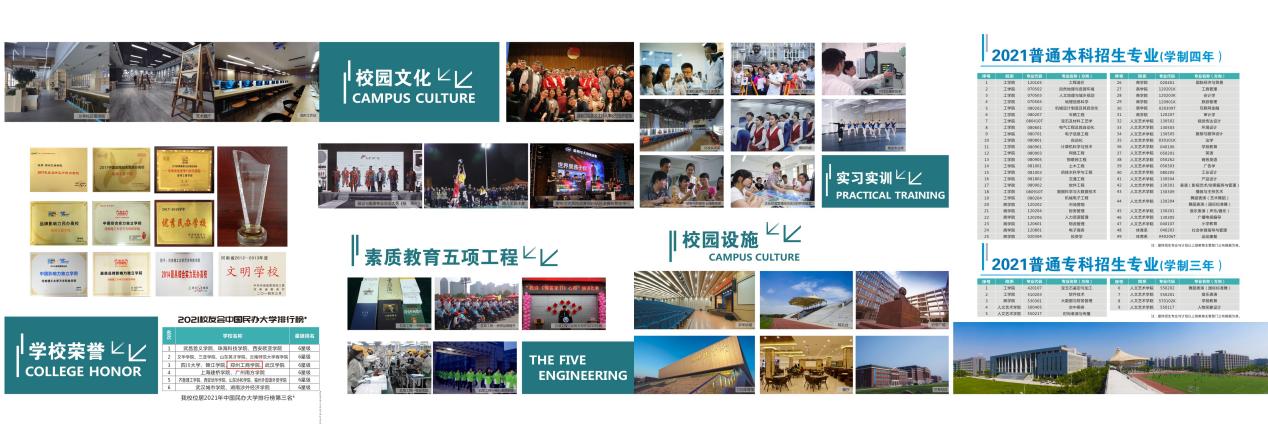 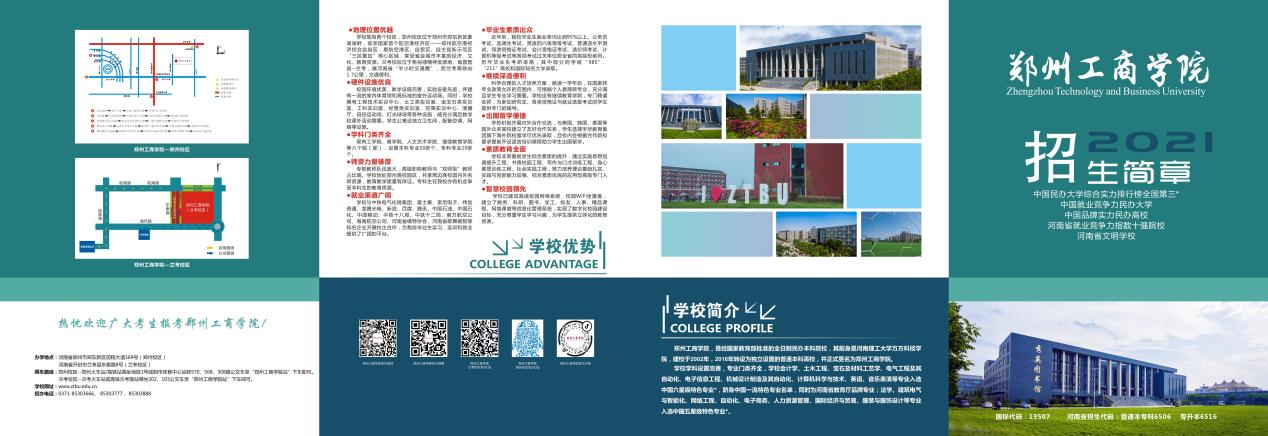 